ΘΕΜΑ: «Διευκρινίσεις σχετικά με την επιλογή υποψηφίων Διευθυντών όλων των τύπων Σχολικών Μονάδων Πρωτοβάθμιας και Δευτεροβάθμιας Εκπαίδευσης»ΣΧΕΤ.: Φ.361.22/27/80025/Ε3/19-5-2015 ( ΑΔΑ: 6Ι5Β465ΦΘ3-ΨΕ2 )	Σε συνέχεια του ανωτέρω σχετικού, και με αφορμή ερωτήματα που τέθηκαν στην Υπηρεσία μας, σας γνωρίζουμε ότι:Η δήλωση και η σειρά προτίμησης Σχολικών  μονάδων και Ε.Κ. όπου θέτει υποψηφιότητα ο εκπαιδευτικός υποβάλλεται ταυτόχρονα με την αίτηση υποψηφιότητας εντός της αποκλειστικής προθεσμίας υποβολής της αίτησης που προβλέπεταιΟι υποψήφιοι Διευθυντές σχολικών μονάδων, οι υποψήφιοι Διευθυντές τετραθέσιων και άνω νηπιαγωγείων και οι υποψήφιοι Διευθυντές Ε.Κ καταθέτουν δήλωση προτίμησης για τις θέσεις κατ’ ανώτατο αριθμό τριών σχολικών μονάδων και Ε.Κ. ως ακολούθως: αα) η μία σχολική μονάδα θα μπορεί να είναι είτε όπου κατέχουν οργανική θέση, είτε σε μία από τις σχολικές μονάδες που υπηρέτησαν την τελευταία πενταετία, ως στελέχη ή ως εκπαιδευτικοί για τουλάχιστον 8 διδακτικές ώρες την εβδομάδα, ββ) η δεύτερη σχολική μονάδα εντός του Π.Υ.Σ.Π.Ε. ή Π.Υ.Σ.Δ.Ε. όπου υπηρετούν ή υπηρέτησαν την τελευταία πενταετία, γγ) η επιλογή της τρίτης σχολικής μονάδας δεν υπόκειται σε κανέναν επιπρόσθετο περιορισμό. Σε κάθε περίπτωση, ο επιλεγείς Διευθυντής σχολικής μονάδας θα πρέπει να συμπληρώνει το υποχρεωτικό ωράριο της θέσης του Διευθυντή στη σχολική μονάδα ή το Ε.Κ. που έχει εκλεγεί. Συνεπώς υποψήφιος Διευθυντής ο οποίος έχει εκδηλώσει ενδιαφέρον για τοποθέτηση σε σχολική μονάδα όπου δεν είναι δυνατό να συμπληρώνει  το υποχρεωτικό ωράριο του Διευθυντή, αποκλείεται από τη διαδικασία επιλογής στο συγκεκριμένο σχολείο. Οι υποψήφιοι, σε περίπτωση που η Διεύθυνση Εκπαίδευσης που ανήκουν οργανικά δεν ταυτίζεται με τη Διεύθυνση/νσεις στην αρμοδιότητα της/των οποίας/ων  υπάγονται οι σχολικές μονάδες που θέτουν υποψηφιότητα, υποβάλλουν την αίτησή τους τόσο στη Διεύθυνση Εκπαίδευσης της οργανικής τους θέσης όσο και στις λοιπές εμπλεκόμενες Διευθύνσεις Εκπαίδευσης. Ο φάκελος υποψηφιότητας με τα συνοδευτικά στην αίτηση δικαιολογητικά υποβάλλεται μόνο στη Διεύθυνση Εκπαίδευσης της οργανικής θέσης η οποία είναι αρμόδια για τη μοριοδότηση του υποψηφίου. Επισημαίνουμε ότι Διεύθυνση Εκπαίδευσης οργανικής θέσης των εκπαιδευτικών που ανήκουν σε ΚΕΔΔΥ θεωρείται η Διεύθυνση Εκπαίδευσης που έχει έδρα το ΚΕΔΔΥ.Οι θέσεις Διευθυντών σχολικών μονάδων Πρωτοβάθμιας Εκπαίδευσης που προκηρύσσονται, αφορούν στις σχολικές μονάδες οργανικότητας τεσσάρων θέσεων και άνω. Οι πίνακες εκλογέων αποτελούνται από όλους τους εκπαιδευτικούς ( μόνιμους και αναπληρωτές ) που κατά την ημέρα της διεξαγωγής της μυστικής ψηφοφορίας καλύπτουν λειτουργικές ανάγκες στην εν λόγω σχολική μονάδα, με εξαίρεση την περίπτωση που εκπαιδευτικός διδάσκει σε περισσότερες σχολικές μονάδες ή Ε.Κ., ο οποίος περιλαμβάνεται στον πίνακα εκλογέων της σχολικής μονάδας όπου έχει τις περισσότερες ώρες, με βάση την απόφαση διάθεσης των Υπηρεσιακών Συμβουλίων, σύμφωνα με τη διάταξη της παρ. 4α εδάφιο 6 του άρθρου 19 του ν.4327/2015.Όσον αφορά τη μοριοδότηση της δεύτερης γλώσσας σας γνωρίζουμε ότι αυτή μοριοδοτείται κατά το ήμισυ της μοριοδότησης που προβλέπεται για το αντίστοιχο επίπεδο της πρώτης γλώσσας.                                                                                         Ο ΑΝΑΠΛΗΡΩΤΗΣ ΥΠΟΥΡΓΟΣ                                                                                          ΑΝΑΣΤΑΣΙΟΣ ΚΟΥΡΑΚΗΣΕΣΩΤΕΡΙΚΗ ΔΙΑΝΟΜΗ:1) Γραφείο Υπουργού2) Γραφείο Αναπληρωτή Υπουργού3) Γραφείο Γενικού Γραμματέα4) Γραφείο Γενικής Διευθύντριας Π.Ε. & Δ.Ε.5) Αυτοτελές Τμήμα Στελεχών Εκπαίδευσης Α/θμιας και Β/θμιας Εκπαίδευσης6) Δ/νση Θρησκευτικής Εκπαίδευσης7) Δ/νση Ειδικής Αγωγής και Εκπαίδευσης8) Δ/νση Παιδείας Ομογενών, ΔιαπολιτισμικήςΕκπαίδευσης, Ξένων και Μειονοτικών Σχολείων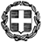 ΕΛΛΗΝΙΚΗ ΔΗΜΟΚΡΑΤΙΑΥΠΟΥΡΓΕΙΟ  ΠΟΛΙΤΙΣΜΟΥ, ΠΑΙΔΕΙΑΣ ΚΑΙ ΘΡΗΣΚΕΥΜΑΤΩΝ-----ΓΕΝΙΚΗ  ΔΙΕΥΘΥΝΣΗ  ΠΡΟΣΩΠΙΚΟΥΑ/ΘΜΙΑΣ  &  Β/ΘΜΙΑΣ  ΕΚΠΑΙΔΕΥΣΗΣΑΥΤΟΤΕΛΕΣ ΤΜΗΜΑ ΣΤΕΛΕΧΩΝ ΕΚΠΑΙΔΕΥΣΗΣΑ/ΘΜΙΑΣ  &  Β/ΘΜΙΑΣ  ΕΚΠΑΙΔΕΥΣΗΣ---------Α. Παπανδρέου 37151 80 ΜαρούσιΙστοσελίδα: http://www.minedu.gov.gr Πληροφορίες: Γ. ΛιαμπότηςΤηλ:  210-3442125, 210-3442333,210-3442952,210-3442353,210-3442268Mail: dppe@minedu.gov.gr , stelexi@minedu.gov,gr Βαθμός Ασφαλείας:Να διατηρηθεί μέχρι:Μαρούσι,   21 –  5 - 2015 Αρ.Πρωτ.  Βαθμός Προτερ Φ.361.22/ 31 / 81732 /E3ΑΔΑ:60ΕΜ465ΦΘ3-Λ21 ΠΡΟΣ:  1. Περιφερειακές Διευθύνσεις                   Εκπαίδευσης                   όλης της χώρας                2. Διευθύνσεις Πρωτοβάθμιας                    Εκπαίδευσης                   όλης της χώρας                3. Διευθύνσεις Δευτεροβάθμιας                    Εκπαίδευσης                   όλης της χώρας 